Práce:			bakalářskáPosudek: 		oponentaPráci hodnotil: 		Mgr. Radek Schuster, Ph.D.Práci předložila:	Šárka FleischmannováNázev práce: 		Problém intepretace v koncepci Umberta Eca1.	CÍL PRÁCE (uveďte, do jaké míry byl naplněn):V úvodu práce vytýčený cíl – „nastínění problematiky interpretace v koncepci Umberta Eca“ a „poskytnutí shrnující analýzy Ecova pojetí v obecnějším postmodernistickém a poststrukturalistickém kontextu“ – byl přesvědčivě naplněn. 2.	OBSAHOVÉ ZPRACOVÁNÍ (náročnost, tvůrčí přístup, proporcionalita teoretické a vlastní práce, vhodnost příloh apod.):Autorka, na základě práce s primárními zdroji vhodně doplněnými relevantní sekundární literaturou, promyšleně a přehledně vykládá Ecovu koncepci interpretace, jež je v různých svých aspektech a proměnách obsažena v několika Ecových dílech, přičemž jako jejich jednotící svorník posloužila kniha Meze interpretace. Autorka postupně vysvětluje klíčové pojmy Ecovy koncepce: otevřenost díla, empirický čtenář a autor (konkrétní osoby se subjektivními prožitky) modelový čtenář a autor (abstraktní textové strategie), nadinterpretace, používání a interpretování textu, sémantická a kritická rovina interpretace, falsifikační kritérium. Výklad je průběžně dokreslován, po vzoru Eca, příklady ze světové literatury (James Joyce, E. A. Poe) a uzavřen užitečným shrnutím. 3.	FORMÁLNÍ ÚPRAVA (jazykový projev, správnost citace a odkazů na literaturu, grafická úprava, přehlednost členění kapitol, kvalita tabulek, grafů a příloh apod.):Jazykový projev autorky je kultivovaný a srozumitelný. Našel jsem pouze čtyři gramatické prohřešky (s.7 „o strašlivé morové která postihuje celý stát.“; s. 31 „…význam výrazů, jenž byly…“; s. 32 „…vypravěčovi umřela jakási blízká osoba…“; s. 34 „název odkazuje na farářovi sestry, které po jeho smrti zneužili jeho památku tím, že potvrdili…“). Citace a bibliografické odkazy jsou konzistentní a odpovídají požadované interpretaci normy. Všimnul jsem si jen, že v seznamu literatury chybí kniha Interpretation and Overinterpretation, na kterou je odkazováno na s. 24. Přičemž správné by bylo odkazovat na: Collini, S. „Introduction: Interpretation terminable and interminable“, což je studie obsažená v knize, jež je vlastně sborníkem, který Collini editoval a Eco s Rortym do něj (mezi jinými) přispěli. Respektive, ideální by bylo odkazovat přímo na Rortyho článek „The pragmatist’s progress“ a nikoli jen na Colliniho schematický nástin Rortyho postojů.Členění práce do kapitol (a podkapitol v případě stěžejní 3. kapitoly) je logické a přehledné. Grafická úprava je pečlivá a odpovídá standardům KFI pro bakalářské práce.4.	STRUČNÝ KOMENTÁŘ HODNOTITELE (celkový dojem z práce, silné a slabé stránky, originalita myšlenek apod.):Jedná se o vcelku zdařilou bakalářskou práci. I když autorka převážně parafrázuje a kompiluje, udržuje si zřetelný odstup od autorů, o jejichž myšlenkách pojednává, a daří se jí provést čtenáře i dosti abstraktními koncepcemi a problémy teorie interpretace. Měl-li bych za každou cenu vytknout nějaké nedostatky, poukázal bych snad na následující:Výklad občas působí poněkud formálně až strojeně.U analýz vybraných literárních děl (např. Zánik domů Usherů (s.9), Evelína (s. 13)), jež mají dokládat funkčnost Ecovy teorie, není zcela zřejmé, zda jsou to příklady a analýzy autorky samotné, anebo Ecovy.Při výkladu koncepcí R. Rortyho a J. Derridy (s. 24-27) autorka nepracuje s primárními texty. Navíc, zvláště v případě Rortyho, by bylo asi obtížné výstižnost uvedené interpretace obhájit. Ovšem tyto výtky směřují nad rámec kritérií pro bakalářskou práci a lze je jednoduše vypořádat: 1) složitost odpovídá vlastnímu Ecovu stylu; 2) z kontextu vyplývá, že se jedná o vlastní autorčiny příklady; 3) na přesvědčivý výklad koncepcí Rortyho či Derridy by nestačil rozsah celé bakalářské práce. 5.	OTÁZKY A PŘIPOMÍNKY DOPORUČENÉ K BLIŽŠÍMU VYSVĚTLENÍ PŘI OBHAJOBĚ (jedna až tři):Pokuste se aplikovat Ecovu teorii interpretace na nějaký Ecův vlastní beletristický text a stručně a názorně vysvětlit všechny její klíčové pojmy a principy, o nichž v práci pojednáváte.Pokuste se srozumitelně shrnout onu diskuzi o povaze interpretace Eco – Rorty (z Collini, S. (Ed.) Interpretation and Overinterpretation. CUP, 1992), k níž v práci poněkud sporadicky odkazujete.6.	NAVRHOVANÁ ZNÁMKA (výborně, velmi dobře, dobře, nevyhověl): 	výborněDatum: 	20. 5. 2012							Podpis: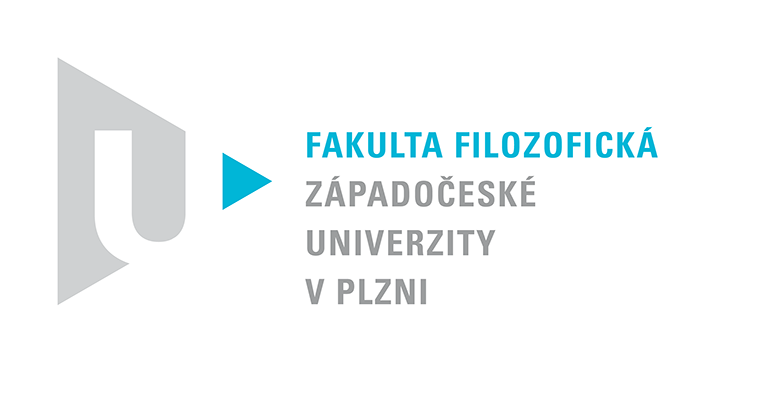 Katedra filozofiePROTOKOL O HODNOCENÍ PRÁCE